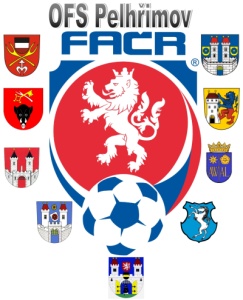  ZÁPIS STK č.4 – SR 2019/2020 ze dne 5. listopadu 2019Nenastoupení hráčů ze soupisky – podzimní část SR 2019/2020TJ Sokol Černovice:Vošahlík Karel st.	500 KčMazanec Martin	500 KčMíka Jiří	500 KčKubů Richard	500 KčTJ Sokol Plačkov:Tesař Radek	500 KčJančička Ladislav	500 KčJandourek Pavel	500 KčPech Tomáš	500 KčPalán Lukáš	500 KčVoda Jiří	500 KčV Pelhřimově dne 5.11.2019                                             Jiří Nepraš – předseda STK OFS